РАСПИСАНИЕ БОГОСЛУЖЕНИЙ в храме преподобного Сергия РадонежскогоНА МАРТ 2023 г.Панихиды в храме совершаются ежедневно. Во время Великого Поста молебны только 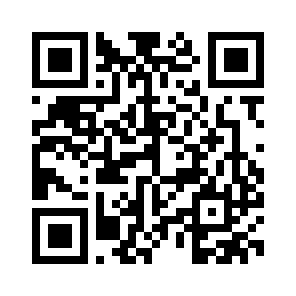 по воскресеньям.Адрес сайта храма - www.arhangelhram.ru 
Адрес в Youtube - www.youtube.com/c/
ХрамАрхистратигаМихаилаЗеленоградСтраница Вконтакте - www.vk.com/arhangelhramzelenogradСтраница Телеграм - www.t.me/arhangelhram1 Ср.Мчч. Памфила пресвитера, Валента (Уалента) диакона, Павла,Порфирия, Селевкия и иных.Утреня, Часы, Изобразительны,Вечерня, ЛитургияПреждеосвященных Даров 8ч.30минВеликое повечерие с  каноном  прп. Андрея Критского 18 ч.2 Чт. Вмч. Феодора Тирона. Сщмч. Ермогена, Патриарха Московского и всея России, чуд.Утреня, Часы, Изобразительны,Вечерня 8 ч. 30 мин.Великое повечерие с  каноном  прп. Андрея Критского 18 ч.3 Пт.Свт. Льва, папы Римского. Прп. Космы Яхромского. Свт. Агапита исп., еп. Синадского.Утреня, Часы, Изобразительны,Вечерня, ЛитургияПреждеосвященных Даров 8ч.30минОсвящение колива после Литургии4 Сб.Вмч. Феодора Тирона. Апп. от 70-ти Архиппа и Филимонаи мц. равноап. Апфии. Прп. Феодора Санаксарского.Утреня, Литургия 9 ч.Всенощная 16 ч.Молебен Архистратигу Михаилу о постройке храма 18 ч.5 Вс.Неделя 1-я Великого поста. Торжество Православия.Прп. Льва, еп. Катанского. Блгв. кн. Ярослава Мудрого.1-я  Литургия 7 ч.2-я  Литургия 9 ч. 30 мин.6 Пн.Седмица 2-я Великого поста. Прп. Тимофея в Символех. Свт.Евстафия, архиеп. Антиохийского. Свт. Георгия, еп. Амастридского.Утреня, Часы, Изобразительны,Вечерня 8 ч. 30 мин.7 Вт.Обрéтение мощей мучеников, иже во Евгении. Мчч. Маврикия и 70-ти воинов: Фотина, Феодора, Филиппа и иных. Прп. Афанасия исп.Утреня, Часы, Изобразительны,Вечерня 8 ч. 30 мин.8 Ср.Сщмч. Поликарпа, еп. Смирнского. Обретение мощейблж. Матроны Московской. Прп. Александра монаха, начальника обители «Неусыпающих».Утреня, Часы, Изобразительны,Вечерня, ЛитургияПреждеосвященных Даров 8ч.30мин9 Чт.Первое и второе обретение главы Иоанна Предтечи.Прп. Еразма Печерского, в Ближних пещерах.Утреня, Часы, Изобразительны,Вечерня, ЛитургияПреждеосвященных Даров 8ч.30мин10 Пт.Свт. Тарасия, архиеп. Константинопольского.Утреня, Часы, Изобразительны,Вечерня, ЛитургияПреждеосвященных Даров 8ч.30минСоборование 15 ч.Утреня, Панихида 17ч.11 Сб.Свт. Порфирия, архиеп. Газского. Прп. Севастиана Пошехонского. Мчч. Севастиана и Христодула.Поминовение усопших.Литургия, Панихида 9 ч.Соборование 14 ч.Всенощная 16 ч.Молебен Архистратигу Михаилу о постройке храма 18 ч.12 Вс.Неделя 2-я Великого поста. Свт. Григория Паламы, архиеп.Фессалонитского. Прп. Прокопия Декаполита, исп.1-я  Литургия 7 ч.2-я  Литургия 9 ч. 30 мин.Пассия 16 ч.13 Пн.Седмица 3-я Великого поста. Прп. Василия исп. Прп. КассианаРимлянина. Блж. Николая, Христа ради юродивого, Псковского.Утреня, Часы, Изобразительны,Вечерня 8 ч. 30 мин.14 Вт.Прмц. Евдокии. Прп. Мартирия Зеленецкого. Мчч. Нестора иТривимия. Мц. Антонины. Мчч. Маркелла и Антония.Утреня, Часы, Изобразительны,Вечерня 8 ч. 30 мин.15 Ср.Иконы Божией Матери, именуемой «Державная».  Сщмч.Феодота, еп. Киринейского.Утреня, Часы, Изобразительны,Вечерня, ЛитургияПреждеосвященных Даров 8ч.30мин16 Чт.Мчч. Евтропия, Клеоника и Василиска. Прп. Пиамы девы. Свв. Зинона и Зоила.Утреня, Часы, Изобразительны,Вечерня 8 ч. 30 мин.17 Пт.Прп. Герасима, иже на Иордане.  Прп. Герасима Вологодского.Блгв. кн. Даниила Московского.Утреня, Часы, Изобразительны,Вечерня, ЛитургияПреждеосвященных Даров 8ч.30минСоборование 15 ч.Утреня, Панихида 17ч.18 Сб.Мч. Кóнона Исаврийского. Обретение мощей блгвв. кнн. Феодора Смоленского и чад его Давида и Константина, Ярославских,чудотворцев. Обретение мощей свт. Луки исп.,архиеп. Симферопольского. Поминовение усопших.Литургия, Панихида 9 ч.Соборование 14 ч.Всенощная 16 ч.Молебен Архистратигу Михаилу о постройке храма 18 ч.19 Вс.Неделя 3-я Великого поста, Крестопоклонная.Мчч. 42-х во Амморее: Константина, Аетия, Феофила, Феодора, Мелиссена, Каллиста и прочих с ними. Прп. Иова, в схиме Иисуса, Анзерского.1-я  Литургия 7 ч.2-я  Литургия 9 ч. 30 мин.Пассия 16 ч.20 Пн.Седмица 4-я Великого поста, Крестопоклонная. Сщмчч., вХерсонесе епископствовавших: Василия, Ефрема, Капитона,Евгения, Еферия, Елпидия и Агафодора. Прп. Павла Препрóстого.Утреня, Часы, Изобразительны,Вечерня 8 ч. 30 мин.21 Вт.40 мучеников, в Севастийском озере мучившихся (перенос с 22 марта). Прп. Феофилакта исп., еп. Никомидийского. Ап. Ерма.Сщмч. Феодорита, пресв. Антиохийского. Прп. Дометия.Утреня, Часы, Изобразительны,Вечерня, ЛитургияПреждеосвященных Даров 8ч.30мин22 Ср.Мч. Урпасиана. Св. Кесария, брата свт. Григория Богослова.Прав. Тарасия.Утреня, Часы, Изобразительны,Вечерня, ЛитургияПреждеосвященных Даров 8ч.30мин23 Чт.Мчч. Кодрата и иже с ним: Киприана, Дионисия, Анекта, Павла,Крискента, Дионисия и иных многих. Мчч. Кондрата Никомидийского, Саторина, Руфина и прочих.Утреня, Часы, Изобразительны,Вечерня 8 ч. 30 мин.24 Пт.Свт. Софрония, патриарха Иерусалимского.Утреня, Часы, Изобразительны,Вечерня, ЛитургияПреждеосвященных Даров 8ч.30минСоборование 15 ч.Утреня, Панихида 17ч.25 Сб.Прп. Феофана исп., Сигрианского. Свт. Григория Двоеслова, папы Римского. Прп. Симеона Нового Богослова.Поминовение усопших.Литургия, Панихида 9 ч.Соборование 14 ч.Всенощная 16 ч.Молебен Архистратигу Михаилу о постройке храма 18 ч.26 Вс.Неделя 4-я Великого поста.  Прп. Иоанна Лествичника.Перенесение мощей свт. Никифора, патриарха Константинопольского.Мч. Савина. Мчч. Африкана, Публия и Терентия. Мч. Александра.1-я  Литургия 7 ч.2-я  Литургия 9 ч. 30 мин.Пассия 16 ч.27 Пн.Седмица 5-я Великого поста. Прп. Венедикта Нурсийского.Свт. Феогноста, митр. Киевского и всея России.Утреня, Часы, Изобразительны,Вечерня 8 ч. 30 мин.28 Вт.Мч. Агапия и с ним семи мучеников: Пуплия, Тимолая, Ромила, двух Александров и двух Дионисиев.Утреня, Часы, Изобразительны,Вечерня 8 ч. 30 мин.29 Ср.Мч. Савина. Мч. Папы. Свт. Серапиона, архиеп. Новгородского.Сщмч. Александра, папы Римского.Утреня, Часы, Изобразительны,Вечерня, ЛитургияПреждеосвященных Даров 8ч.30минУтреня с великим каноном  прп. Андрея Критского. «Стояние Марии Египетской» 17 ч.30 Чт.Четверток Великого канона.Прп. Алекия, человека Божия. Прп. Макария, игумена Калязинского, чудотворца. Мч. Марина.Утреня, Часы, Изобразительны,Вечерня, ЛитургияПреждеосвященных Даров 8ч.30мин31 Пт.Свт. Кирилла, архиеп. Иерусалимского. Мчч. Трофима и Евкарпия. Прп. Анина монаха.Утреня, Часы, Изобразительны,Вечерня, ЛитургияПреждеосвященных Даров 8ч.30минСоборование 15 ч.Утреня с Акафистом (Похвала)Божией Матери 17 ч.